CÂMARA MUNICIPAL DE JACAREÍ18ª LEGISLATURA - ANO IIRESUMO DA ATA ELETRÔNICA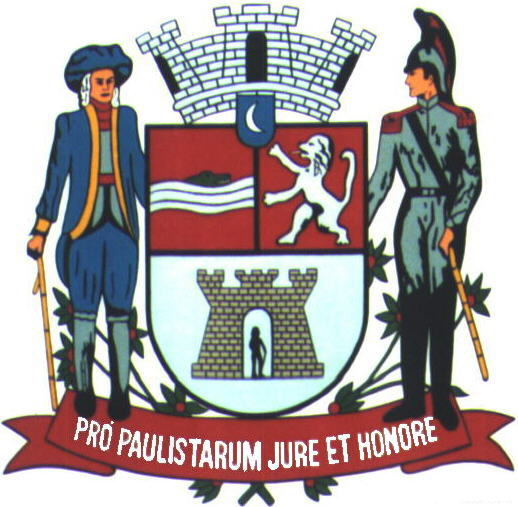 28ª SESSÃO ORDINÁRIARealizada em 08/09/2022Horário: 9h15min18ª (DÉCIMA OITAVA) LEGISLATURA - ANO IIRESUMO DA ATA ELETRÔNICA DA28ª (VIGÉSIMA OITAVA) SESSÃO ORDINÁRIAAos oito (08) dias do mês de setembro (09) do ano dois mil e vinte e dois (2022), iniciando às nove horas e quinze minutos (9h15), compareceram à Câmara Municipal de Jacareí, a fim de participar de Sessão Ordinária regimentalmente designada, os seguintes Vereadores: ABNER - PSDB; DUDI - PL; EDGARD SASAKI - PSDB; HERNANI BARRETO - REPUBLICANOS; LUÍS FLÁVIO (FLAVINHO) - PT; MARIA AMÉLIA - PSDB; PAULINHO DO ESPORTE - PSD; PAULINHO DOS CONDUTORES – PL; DR. RODRIGO SALOMON - PSDB; ROGÉRIO TIMÓTEO - REPUBLICANOS; RONINHA – PODEMOS, SÔNIA PATAS DA AMIZADE - PL e VALMIR DO PARQUE MEIA LUA – UNIÃO BRASIL. 		A Sessão teve a Presidência do Vereador PAULINHO DOS CONDUTORES, tendo para secretariá-lo os pares EDGARD SASAKI e ROGÉRIO TIMÓTEO, respectivamente 1º e 2º Secretários.	ABERTURA: A 28ª Sessão Ordinária foi aberta pelo Presidente PAULINHO DOS CONDUTORES, que determinou a execução do Hino Nacional Brasileiro e do Hino de Jacareí. Em seguida, ocorreu a leitura de um trecho bíblico pelo Vereador ABNER.	SOLENIDADE: Ato contínuo, o Presidente anunciou o início do Ato Solene de outorga do Título de Cidadão Jacareiense ao 1º Sargento Humberto Luiz Carvalho, nos termos do Decreto Legislativo no 457/2022, determinando ao Cerimonial da Casa que desempenhasse o Protocolo. A lista de presença se encontra ao final deste Resumo de Ata.	O Mestre de Cerimônias cumprimentou a todos, registrou as autoridades presentes, fez uma breve explanação sobre o Decreto Legislativo nº 457/2022, de autoria dos Vereadores Rogério Timóteo e Maria Amélia, e discorreu sobre a homenagem a ser realizada. 	Na sequência, foi exibido vídeo produzido pela TV Câmara Jacareí apresentando a história do homenageado.	Procedeu-se, então, à entrega do Título de Cidadania, sendo convidados os membros da Mesa e os autores do Decreto nº 457/2022.	ORADORES: Vereadora MARIA AMÉLIA; Vereador ROGÉRIO TIMÓTEO; Senhor RAFAEL JÚLIO, Secretário Municipal de Segurança e Defesa do Cidadão, que neste ato representou o Prefeito Municipal de Jacareí Izaias José de Santana; 
o Presidente da Casa, Vereador PAULINHO DOS CONDUTORES; e o homenageado 1º SARGENTO HUMBERTO LUIZ CARVALHO.	O Presidente, então, cumprimentou a todos, declarou encerrado o Ato Solene e suspendeu a Sessão Ordinária para registro das fotos oficiais.	FASE DO EXPEDIENTE: Retomada a Sessão, procedeu-se à verificação de presença e, a seguir, o Presidente determinou a leitura e votação dos trabalhos legislativos.	ABNER: Indicações protocoladas: 6560, 6561, 6562, 6563, 6564, 6565, 6566, 6567, 6568 e 6569. Moção lida em Plenário: 765 - Moção Congratulatória, de Aplausos e de Reconhecimento por oportunidade do transcurso do Dia da Independência do Brasil, celebrado anualmente em 7 de setembro.	DUDI: Indicações protocoladas: 6497, 6498, 6499, 6648, 6649, 6650, 6651, 6652, 6653, 6654, 6655, 6656, 6657 e 6658. Moções lidas em Plenário: 0767 - Moção de Aplausos em comemoração ao Dia do Educador Físico, comemorado no dia 1º de setembro. 0768 - Moção de Aplausos à nutricionista Janaína Pivetta Roque Sernaglia pela sua, estonteante, participação na 1ª Conferência Municipal do Esporte e Qualidade de Vida. 0769 - Moção de Aplausos ao Profissional de Educação Física Tiago Aparecido de Oliveira pela sua, estonteante, participação na 1ª Conferência Municipal do Esporte e Qualidade de Vida. 0770 - Moção de Aplausos à psicóloga Vânia Aparecida Martins de Araújo pela sua, estonteante, participação na 1ª Conferência Municipal do Esporte e Qualidade de Vida. 
0771 - Moção de Aplausos à Vice-Prefeita e Secretária de Saúde Rosana Gravena pela sua, estonteante, participação na 1ª Conferência Municipal do Esporte e Qualidade de Vida. 0772 - Moção de Aplausos ao Profissional de Educação Física Roberto Luiz Martins da Silva pela sua, estonteante, participação na 1ª Conferência Municipal do Esporte e Qualidade de Vida. 0773 - Moção de Aplausos ao Profissional de Educação Física Júlio César Carmo Faria dos Santos pela sua, estonteante, participação na 1ª Conferência Municipal do Esporte e Qualidade de Vida. 0774 - Moção de Aplausos ao Profissional de Educação Física Carlos Frederico D'Avila de Brito pela sua, estonteante, participação na 1ª Conferência Municipal do Esporte e Qualidade de Vida. 0775 - Moção de Aplausos ao Conselheiro Titular no Conselho Regional da Educação Física Marco Antônio Olivatto pela sua, estonteante, participação na 1ª Conferência Municipal do Esporte e Qualidade de Vida. 0776 - Moção de Aplausos à Profissional de Educação Física Eliana Aparecida de Souza Borrego pela sua, estonteante, participação na 1ª Conferência Municipal do Esporte e Qualidade de Vida. 
0777 - Moção de Aplausos à Profissional de Educação Física Patrícia Cambusano de Almeida e Silva pela sua, estonteante, participação na 1ª Conferência Municipal do Esporte e Qualidade de Vida. 0778 - Moção de Aplausos ao Profissional de Educação Física Guilherme Filipin Alves Pereira pela sua, estonteante, participação na 1ª Conferência Municipal do Esporte e Qualidade de Vida.	HERNANI BARRETO: Indicações protocoladas: 6512, 6513, 6514, 6515, 6516, 6517, 6518, 6519, 6520 e 6559. Moção lida em Plenário: 0766 - Moção Congratulatória aos servidores públicos municipais por ocasião de suas aposentadorias, ocorridas no mês de agosto de 2022. Requerimentos deliberados pelo Plenário: 0390 - Aprovado – À EDP, solicitando providências urgentes quanto à poda de galhos de duas árvores, que estão se entrelaçando com a fiação elétrica, na Rua Expedicionário Benedito Oswaldo Cancio, no Parque Nova América, neste Município. 0391 - Aprovado - Ao DER - Departamento de Estradas de Rodagem do Estado de São Paulo, solicitando providências quanto à presença de cavalos na Rodovia General Euryale de Jesus Zerbine, próximo à rotatória que dá acesso ao Bairro Bandeira Branca I, neste Município. Pedidos de Informações deliberados pelo Plenário: 0204 - Aprovado - Requer informações quanto à retirada de faixas elevadas para travessia de pedestres de vias da região central, como nas Ruas Alfredo Ramos e Dr. Pompílio Mercadante. 0205 - Aprovado - Requer informações quanto à realização de atividades na “Semana Municipal de Conscientização, Prevenção e Combate à Depressão”, conforme Lei Municipal nº 6.404, de 30 de setembro de 2021, de autoria do Vereador Hernani Barreto.	LUÍS FLÁVIO (FLAVINHO): Indicações protocoladas: 6659, 6660, 6661 e 6662.	MARIA AMÉLIA: Indicações protocoladas: 6663, 6664, 6665, 6666, 6667 e 6668. Requerimento deliberado pelo Plenário: 0395 - Aprovado - À EDP, solicitando serviço de poda de árvore na Rua das Prímulas, próximo ao número 204, no Jardim Primavera, neste Município.	PAULINHO DO ESPORTE: Indicações protocoladas: 6646 e 6647. Moções lidas em Plenário: 0757 - Moção Comemorativa pelo transcurso do Dia do Profissional de Educação Física, comemorado em 1º de setembro. 0758 - Moção Congratulatória pelo transcurso do Dia do Repórter Fotográfico, comemorado em 2 de setembro. 0759 - Moção Congratulatória aos Guardas Civis de Jacareí pelo transcurso do Dia do Guarda Civil, comemorado em 3 de setembro. 0760 - Moção Comemorativa pelo transcurso do Dia do Administrador, comemorado em 9 de setembro. 
0761 - Moção Comemorativa pelo transcurso do Dia do Biólogo, comemorado em 3 de setembro. Requerimento deliberado pelo Plenário: 0394 - Aprovado - À JTU - Jacareí Transporte Urbano Ltda., solicitando mais horários de ônibus, principalmente nos períodos de pico, na linha que atende o Jardim Nova Esperança.	DR. RODRIGO SALOMON: Indicações protocoladas: 6471, 6472, 6473, 6474, 6475, 6476, 6477, 6478, 6570, 6571, 6572, 6573, 6574, 6575, 6576, 6578, 6579, 6580, 6581, 6582, 6583, 6584, 6585, 6586, 6587, 6588, 6589, 6590, 6591, 6592, 6593, 6594, 6595, 6596, 6598, 6599, 6600, 6601, 6602, 6603, 6604, 6605, 6606, 6607, 6608, 6609, 6610, 6611, 6612, 6613, 6614, 6615, 6616, 6617, 6618, 6619, 6620, 6621, 6622, 6623, 6624, 6625, 6626, 6627, 6628, 6629, 6630, 6631, 6632, 6633, 6634, 6635, 6636, 6637, 6638, 6639, 6640, 6641, 6642, 6643, 6644 e 6645. Moções lidas em Plenário: 0753 - Moção Congratulatória e menção de mérito à Sra. Angelica Rosa Cavalcante pelo transcurso de seu aniversário, comemorado em 1º de setembro. 0754 - Moção Congratulatória e menção de mérito ao Sr. Robson Flávio, pelo transcurso do Dia do Profissional de Educação Física, comemorado em 1º de setembro. 0755 - Moção Congratulatória e menção de mérito ao Sr. Thiago Reis, pelo transcurso do Dia do Profissional de Educação Física, comemorado em 1º de setembro. 0756 - Moção Congratulatória e menção de mérito ao Sr. Flávio Papera, pelo transcurso do Dia do Profissional de Educação Física, comemorado em 1º de setembro. 0764 - Moção Congratulatória e menção de mérito à Sra. Graça Risciutti pelo transcurso de seu aniversário, comemorado em 5 de setembro. Requerimento deliberado pelo Plenário: 0388 - Aprovado - À EDP, solicitando providências relativas ao estado em que se encontra a fiação de sua rede na região da Rua Francisca Júlia, na Vila Santa Maria, neste Município.	ROGÉRIO TIMÓTEO: Indicações protocoladas: 6469, 6470, 6493, 6494, 6495, 6496, 6500, 6501, 6510 e 6511. Moção lida em Plenário: 0763 - Moção Comemorativa pelo transcurso do Dia do Guarda Civil, 3 de setembro.	RONINHA: Moção lida em Plenário: 0762 - Registra o transcurso do Dia Mundial da Alfabetização, comemorado em 8 de setembro. Requerimento deliberado pelo Plenário: 0389 - Aprovado - À EDP, solicitando poda de árvore cujos galhos estão entrelaçados aos fios da rede elétrica, nos locais que especifica, neste município. 	SÔNIA PATAS DA AMIZADE: Indicações protocoladas: 6479, 6480, 6481, 6482, 6483, 6484, 6485, 6486, 6487, 6488, 6489, 6490, 6491, 6492, 6502, 6503, 6504, 6505, 6506, 6507, 6508 e 6509. Pedido de Informações deliberado pelo Plenário: 0206 - Aprovado - Requer informações sobre a vacinação antirrábica em cães e gatos pela Vigilância de Zoonoses da Prefeitura Municipal.	VALMIR DO PARQUE MEIA LUA: Indicações protocoladas: 6521, 6522, 6523, 6524, 6525, 6526, 6527, 6528, 6529, 6530, 6531, 6532, 6533, 6534, 6535, 6536, 6537, 6538, 6539, 6540, 6541, 6542, 6543, 6544, 6545, 6546, 6547, 6548, 6549, 6550, 6551, 6552, 6553, 6554, 6555, 6556, 6557 e 6558. Requerimentos deliberados pelo Plenário: 0392 - Aprovado - À EDP, solicitando providências referentes à troca de postes de madeira que se encontram tortos, com risco de queda, nos locais que especifica, neste Município 0393 - Aprovado - À Concessionaria Rota das Bandeiras, solicitando iluminação no viaduto da Rodovia Dom Pedro I que dá acesso à Estrada do Santana, no Jardim Santana, neste Município. 0396 - Aprovado - À JTU – Jacareí Transporte Urbano Ltda., solicitando que o guichê para retirada do cartão do idoso possa ser transferido para a antiga Rodoviária Velha, localizada no centro da cidade. Pedidos de Informações deliberados pelo Plenário: 0207 - Aprovado - Requer informações a respeito da troca das manilhas no valetão existente ao lado do nº 177 da Rua Mário Siqueira Cardoso, no Bairro Bandeira Branca. 0208 - Retirado	Nos termos do inciso V-A do artigo 72 do Regimento Interno da Câmara Municipal de Jacareí, foi apresentado o número de trabalhos legislativos apresentados. Registre-se que foi retirado um Pedido de Informações e canceladas duas indicações, de modo que a quantidade dos trabalhos ficou conforme segue: 	IND: Indicações; MOC: Moções; REQ: Requerimentos; PED: Pedidos de Informações.	VOTOS DE PESAR E MINUTO DE SILÊNCIO pelos falecimentos de JEREMIAS PEREIRA DA ROSA	, formulado pelo Vereador Valmir do Parque Meia Lua; JOSÉ CARLOS MOTTA (O ZITO), formulado pelos Vereadores Edgard Sasaki e Maria Amélia; LUÍS AUGUSTO LENCIONI, formulado pelos Vereadores Hernani Barreto, Maria Amélia e Dudi; ODETE GASPAR DE CASTRO, formulado pelos Vereadores Hernani Barreto e Luís Flávio (Flavinho); ELVIRA CAETANO DE MACEDO, formulado pelo Vereador Hernani Barreto; e ANTONIO “RODAPÉ”, formulado pela Vereadora Maria Amélia.	FASE DA ORDEM DO DIA: O Presidente anunciou, então, o início da fase da Ordem do Dia, solicitando ao 1º Secretário a leitura do resumo do projeto a ser discutido e votado: 	1.  Discussão única do PR n° 005/2022 - Projeto de Resolução. Autoria: Vereadores Edgard Sasaki, Paulinho dos Condutores, Maria Amélia, Paulinho do Esporte, Dudi, Sônia Patas da Amizade, Abner e Valmir do Parque Meia Lua. Assunto: Altera a Resolução nº 642/2005, de 29/09/2005, que dispõe sobre o Regimento Interno da Câmara Municipal de Jacareí, em seu Capítulo III, item 1, do Expediente, no art. 72, especificamente na alínea V, que diz da "leitura das ementas e votação, na ordem de protocolo dos Pedidos de Informações". Durante a discussão, o Vereador Abner solicitou o ADIAMENTO do projeto por uma (01) sessão, pedido este colocado em votação pelo Presidente e aprovado.	A seguir, o Presidente leu a Portaria nº 64/2022, que altera a Portaria nº 87/2015, em relação às pessoas autorizadas a dirigir veículos oficiais.	FASE DO HORÁRIO DA TRIBUNA: Para abordar temas de sua livre escolha durante doze (12) minutos, desde que de interesse público, os Vereadores abaixo relacionados, na ordem em que constam, fizeram uso da palavra no horário destinado aos TEMAS LIVRES: EDGARD SASAKI - PSDB; HERNANI BARRETO - REPUBLICANOS; LUÍS FLÁVIO (FLAVINHO) - PT; MARIA AMÉLIA – PSDB.	Após uso da tribuna pela Vereadora Maria Amélia, o Vice-Presidente, Vereador Dr. Rodrigo Salomon, informou que a TV Câmara Jacareí tem o dever constitucional de transmitir a propaganda eleitoral gratuita no horário das 13h até às 13h25, propondo a suspensão da sessão por trinta minutos; não havendo objeções, a proposta foi aprovada.	Retomada a Sessão, o Presidente determinou a verificação de presença e foi dada continuidade à fase dos temas livres, com o uso da palavra na seguinte ordem:  PAULINHO DO ESPORTE - PSD; PAULINHO DOS CONDUTORES – PL; ROGÉRIO TIMÓTEO - REPUBLICANOS; RONINHA – PODEMOS e VALMIR DO PARQUE MEIA LUA – UNIÃO BRASIL.	Encerrado o horário da tribuna, o Presidente agradeceu a participação de todos e, às catorze horas e quarenta minutos (14h40), declarou encerrada a 28ª Sessão Ordinária. 	Para constar, foi lavrado o presente Resumo da Ata Eletrônica por mim, ______________________ Rita de Cássia Fernandes Braga - Oficial Técnico Legislativo, digitado e assinado, na conformidade do Artigo 84 do Regimento Interno da Câmara Municipal de Jacareí. Cabe ressaltar que a Ata Eletrônica contendo a gravação desta Sessão ficará devidamente arquivada e os documentos nela mencionados ficarão à disposição na Secretaria Legislativa da Câmara para averiguação a qualquer tempo. Este Resumo deverá ser encaminhado para publicação no site da Câmara e para análise dos Vereadores, que terão o prazo de dois (02) dias úteis, a contar do envio, para propor retificação, inserção de algum registro ou impugnação, por escrito, sem o que se dará a aprovação tácita e, por consequência, a aceitação do conteúdo integral da Ata Eletrônica sem ressalvas, nos termos regimentais. Palácio da Liberdade, Jacareí, 15 de setembro de 2022.	PAULO FERREIRA DA SILVA(Paulinho dos Condutores)PresidenteEDGARD TAKASHI SASAKI(Edgard Sasaki)1º SecretárioVEREADOR(A)INDMOCREQPEDABNER 101--DUDI1412--HERNANI BARRETO10122LUÍS FLÁVIO4---MARIA AMÉLIA6-1-PAULINHO DO ESPORTE251-DR. RODRIGO SALOMON8251-ROGÉRIO TIMÓTEO101--RONINHA-11-SÔNIA PATAS DA AMIZADE22--1VALMIR DO PARQUE MEIA LUA38-31TOTAL: 237 TRABALHOS1982694